В адрес администрации Ибресинского муниципального округа в III квартале 2023 года поступило 13 письменных обращений (13-2022 г.). Письменные обращения поступили по следующим направлениям:Вопросы социальной сферы – 1;Вопросы улучшения жилищных условий – 2;Вопросы благоустройство населенных пунктов – 4;Земельный вопрос – 1;Жалобы и заявления – 5.Результаты рассмотрения обращения граждан:Разъяснено – 11, остаток на конец периода – 2 обращения.На приеме у главы Ибресинского муниципального округа за текущий период зарегистрировано 4 устных обращения (аналогичный прошлогодний период – 2).Тематика устных обращений граждан:-вопрос водоснабжения населения-1;-вопросы коммунально-бытового обслуживания-2;-земельный вопрос  – 1.Из взятых на контроль 4 устных обращений авторам даны разъяснения и рекомендации.Глава Ибресинскогомуниципального округаЧувашской Республики                                                      И.Г. СемёновЕфимова И.В.2-12-18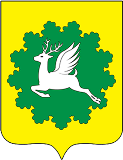 ЧǍВАШ РЕСПУБЛИКИЙĚПРЕÇ МУНИЦИПАЛИТЕТОКРУГĔН АДМИНИСТРАЦИЙĚ_______________________________________ЧУВАШСКАЯ РЕСПУБЛИКА  АДМИНИСТРАЦИЯ ИБРЕСИНСКОГО МУНИЦИПАЛЬНОГО ОКРУГА 429700, Чувашская Республика, Ибресинский муниципальный округ, пос. Ибреси, ул. Маресьева, д.49Тел.2-13-15, факс 2-12-58, Е-mail: ibresi@cap.ru_______________ № ______Администрация ГлавыЧувашской Республики